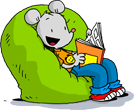 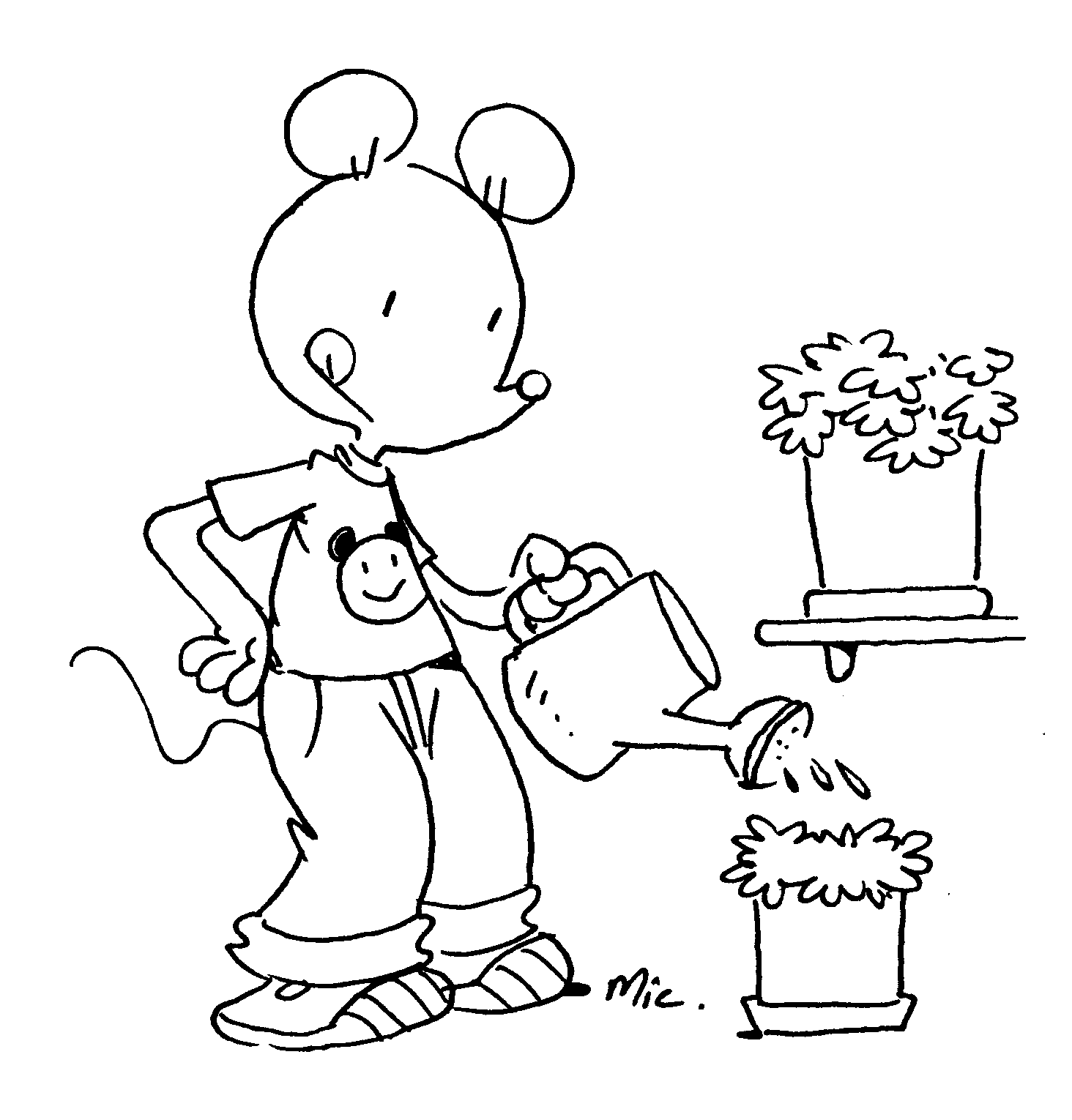 Travail à faire sur le cahier vert : (N’oublie pas d’écrire le titre) 1. Recopie la phrase qui correspond au dessin.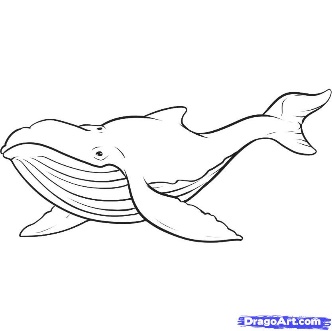 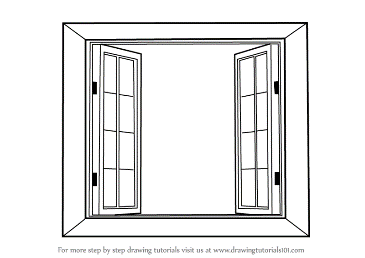 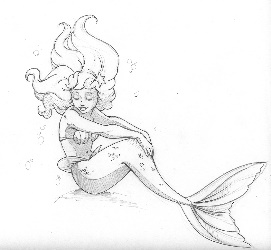 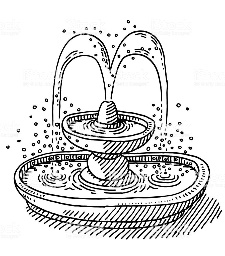 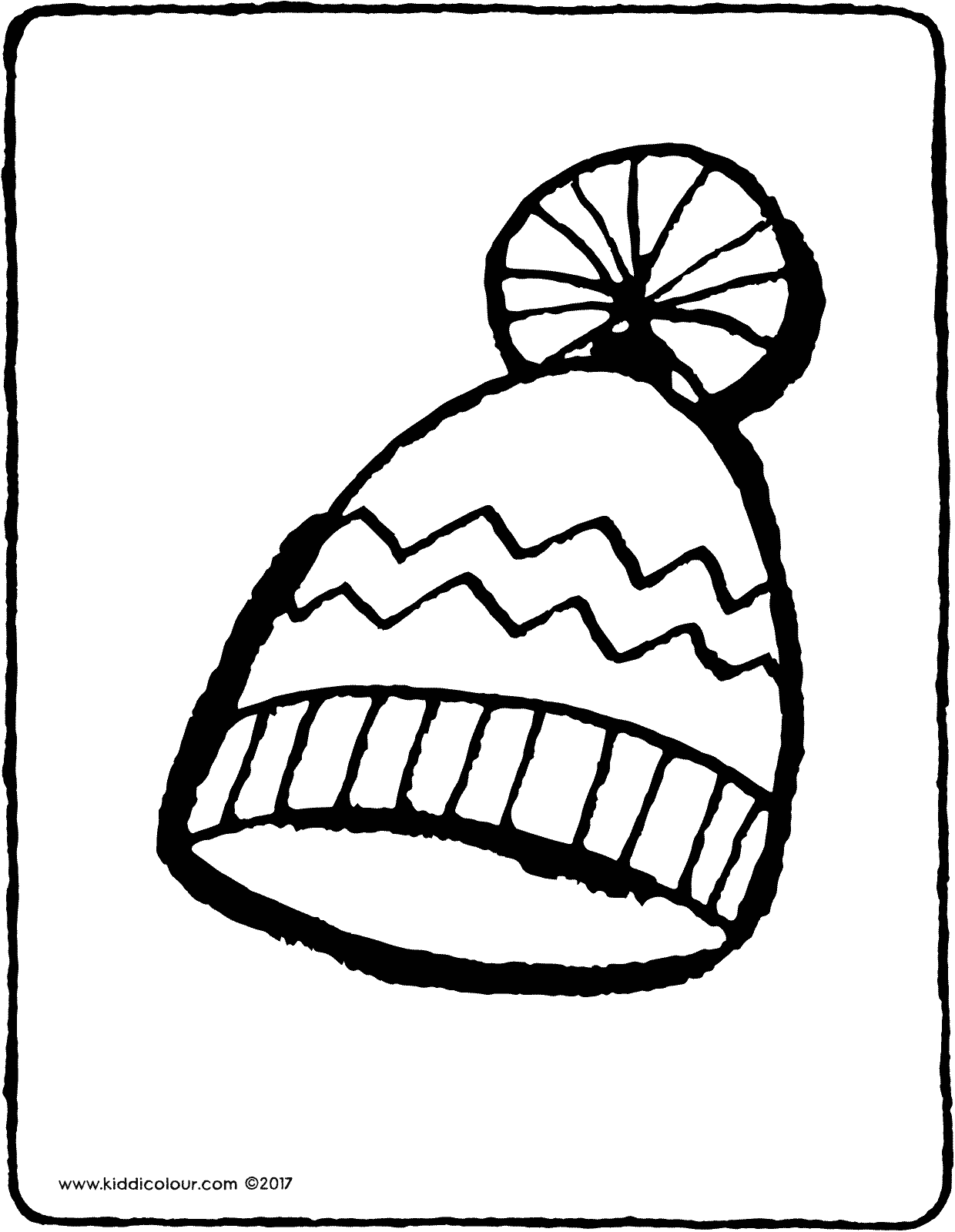 Ecris ce que tu voudrais écrire sur ta porte de chambre et illustre-le.